CURRICULUM VITAEPERSONAL ATTRIBUTESHaving 14+ years of total work experience.Six  years plus of international work experience in UAE.Holder of valid UAE driving license.Comprehensive problem solving abilities.Good analytical skills.Ability to learn and adapt new challenges with minimum time.Excellent coordination and reporting skills.Ability to deal with people diplomatically.Good verbal and written communication skills.Well versed in Tally ERP 9, MS word, Excel, PowerPointTeam facilitator and hard worker.LANGUAGES KNOWNEnglish	Oral:  Excellent,   Written:  Excellent.Hindi           	Oral:  Excellent,   Written:  Excellent.Malayalam   	Oral:  Excellent,   Written:  Excellent.DUTIES AND RESPONSIBILITIES HANDLEDApril 2010 to Present	:Mars Engineering L.L.C- Ras Al KhaimahOne of the leading engineering company in Northern Emirates specialized in civil and mechanical jobs, and having divisons of Civil,   Steel fabrication, Aluminium Fabrication workshop, Electronics Divison, Delivery Services Division, PPE Equipments Trading divison Position 			:Senior Accountant.Handling accounts up to finalization in Tally ERP9.Preparing weekly and monthly MIS reports for management of entire divisions.Monthly Pay roll preparationReconciliation of banks and inter firm reconciliationMonitoring the LPO Generated Scrutinizing the Quotations Follow up of debtors and monitoring creditor’s payment. Employee records for insurance and annual leave benefits.Preparing reports for the auditors.Payment follows up with fund management.Cash management of the entire division.Dealing with company banks & meeting all statutory    requirements.Assigning the day to day entries for updating of accounts to the assistantsPulling out reports as and when required from the Assistant AccountantsStudying the landing cost, price mark up for imported products and discuss with the management.Comparing the shipping freight, clearing charges and choosing the best for the international purchasesNegotiating with the international clientsForecasting the requirement of goods and providing intimation for generating the IPOMarch 2003to April 2010		:Thai Group of Companies – Calicut, India.Leading Manufacturers of Personal Care and Dress Care Products. Company holds a wide marketing area in India with 40 branches and associates. The company is indulged in marketing of imported tiles having its own brand name “NAKO” covering almost the southern parts of India .The Group has logistics divison having a fleet of 225 trucks operated in Coimbatore in the name Aghin Roadways.  Position                 			:Accounts OfficerHandling of accounts up to the stage of finalizationReconciliation of banks as well as branch transactionsLiasoning with Banks and other financial InstitutionsPreparing MIS report to the managementHandling Bank Transactions of the CompanyPreparing Budget fund requirement for Fmcg division as a   whole    having   4 factories every month and comparing with the actuals occurred and studying the deviationsStudying the factory creditors and follow up, for obtaining all the benefits by payment on due dates Making analysis for the raw material requirement of the factories and arranging of funds including foreign payments Preparing the Working Capital requirement for various divisons viz  the soap divison, building products divison . Study regarding the expenses related to Banks and try to minimize t he same through implementing new measures Assisting the Chief Internal Auditor of the company by giving tips  and techniques for auditing the branches under the group via 21 soap  branches,  one centralized Tiles branch and the Logistics departments  having a fleet of 225 trucks. Preparing schedule for the auditors for visiting the branches and an  overall monitoring of the reports prepared by the auditors for highlighting the main issues to the management for taking  proper  decisions.December1999to March 2002         	: Well done Accountants Thalassery. IndiaPosition                                               	:AccoutantMaintaining books of accountsScrutinizing transactions for the purpose of filing Income TaxBank Reconciliation of ClientsWorking efficiently with all MS packages like Word, Excel &Power Point apart from other Accounting packages.Attending meeting with Govt. authorities in relation with SalesTax and Income Tax related matters for clientsPreparing and submission of Projected Financial papers toBank and other financial Institutions for clients DECLARATION         I hereby declare that the above-mentioned information is true and correct up to the best of my knowledge and belief. I bear the responsibility for the correctness of the above-mentioned particulars.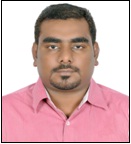 Sajesh.Profession  :Accountant Email            : Sajesh.338136@2freemail.com Personal Data:Date of Birth    : 03-06-1978Sex                   :  MaleMarital Status   : UnmarriedNationality       :  IndianResiding Country:UAEVisa Status          : Residence VisaCAREER SUMMARYA highly successful and qualified individual with an MBA Finance Degree, Skilled in all aspects of accounting, controlling banking operations, cash operations management, forecasting, interpreting regulations, developing customer rapport, resolving problems, risk & financial management. Demonstrated hands-on management style in the development & implementation of strategic plans to ensure company growth. Hands on experience of providing professional advice in strategic sectors such as financial reporting, Payroll, AR/AP, financial statements. Easy going by nature & able to work with all members of staff .Proven ability to manage multiple assignments efficiently while meeting tight deadline schedules. Operations & Financial AnalysisLiability & Cash ManagementFinancial ReportingAccounts Payable/Accounts ReceivableBank Statement ReconciliationsReporting / Documentation / PayrollEDUCATIONM.B.A (Finance) Off CampusIndian School of Business Management and Administration Mumbai, 2012.B.com (Commerce)University of Calicut, 1998.PRESENT STATUSSenior AccountantMars Engineering LLC, Ras Al Khaimah, U.A.E(April 2010 – Present).PREVIOUS PROFESSIONAL POSITIONSAccounts OfficerThai Group of Companies Calicut, India.(March 2003 – April 2010)Accounts ClerkWell Done Accountants, Thalassery, India(January 1999  –December 2001)